Monday 18th May 2020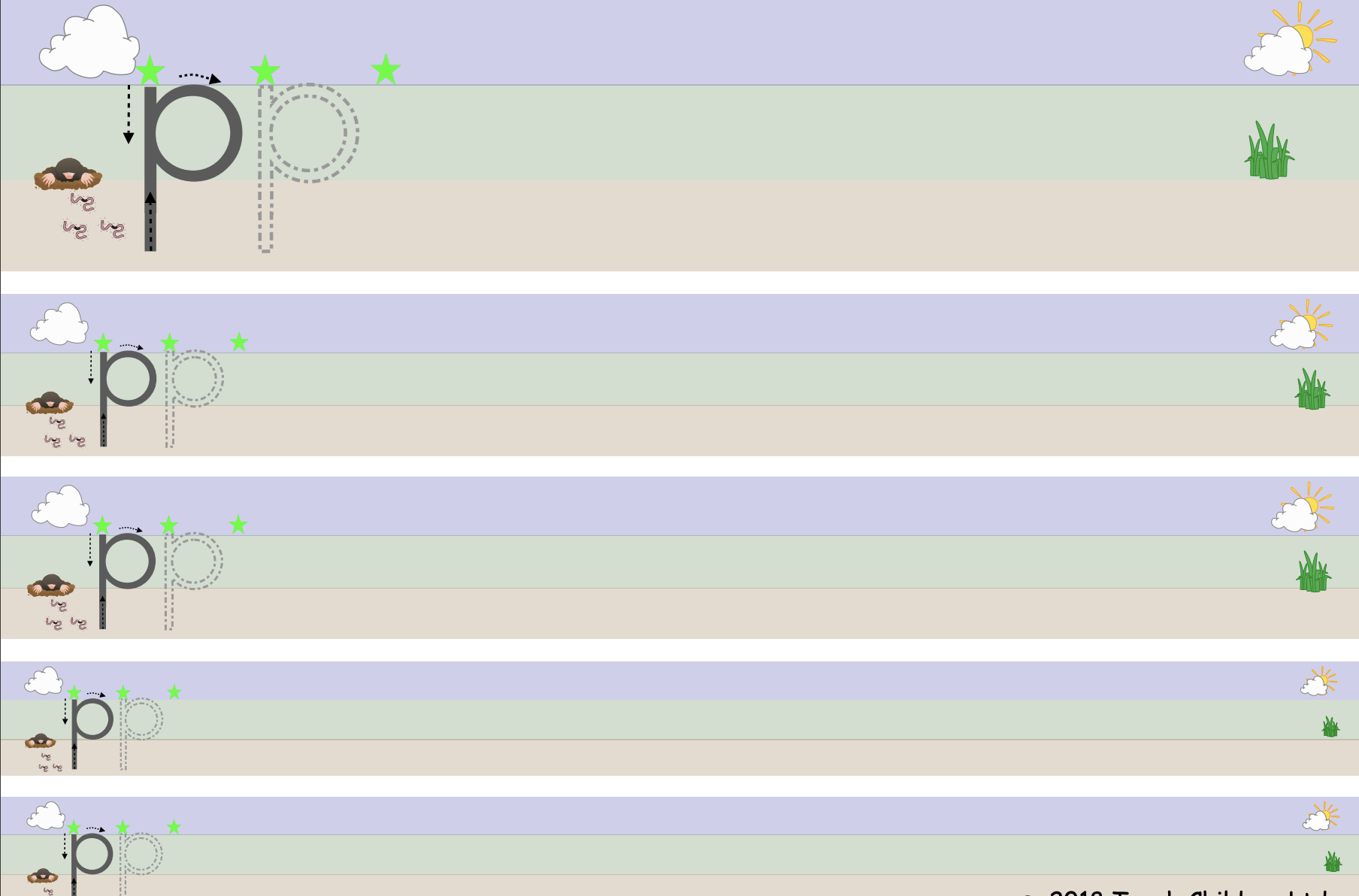 Tuesday 19th May 2020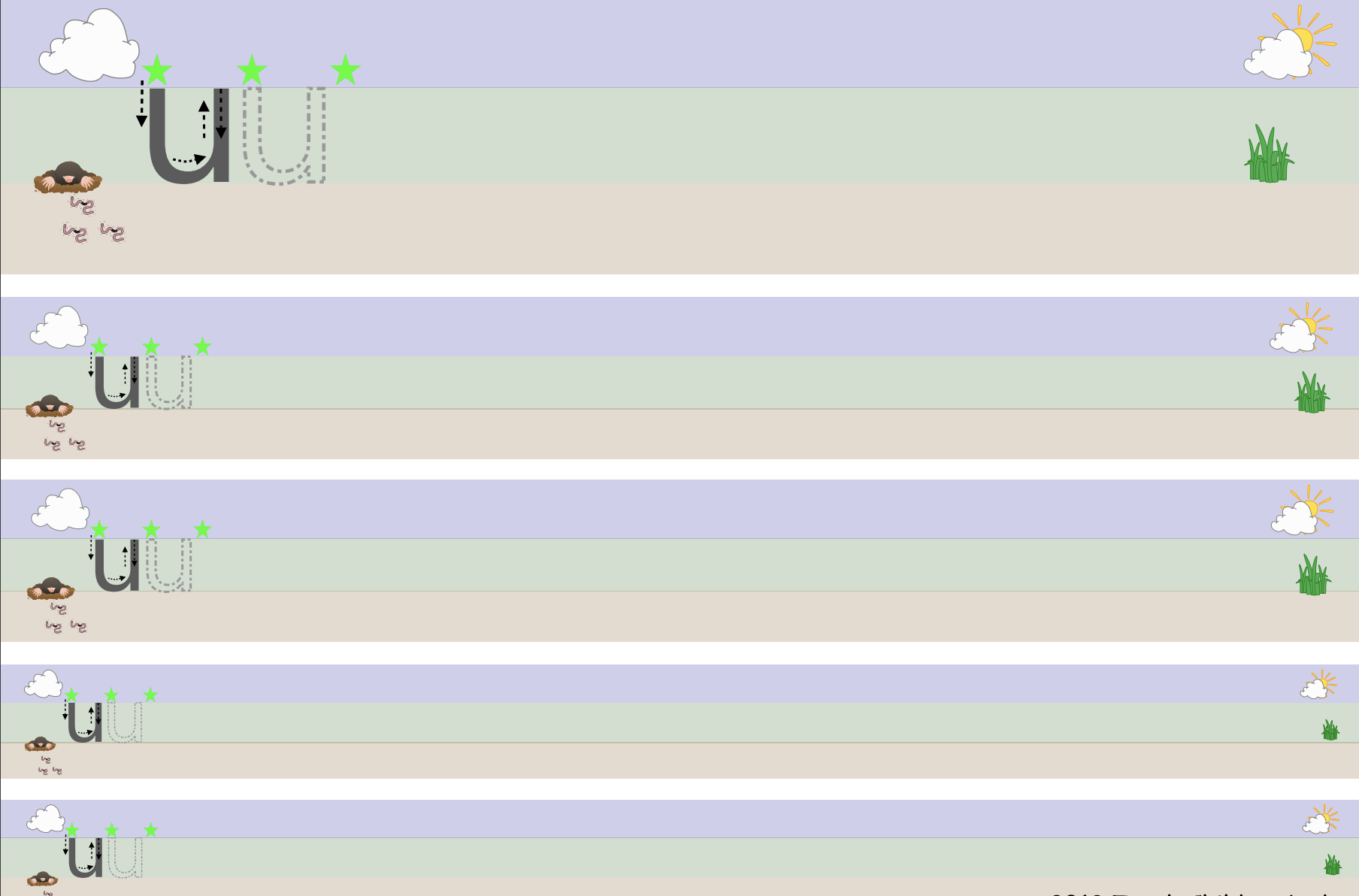 Wednesday 20th May 2020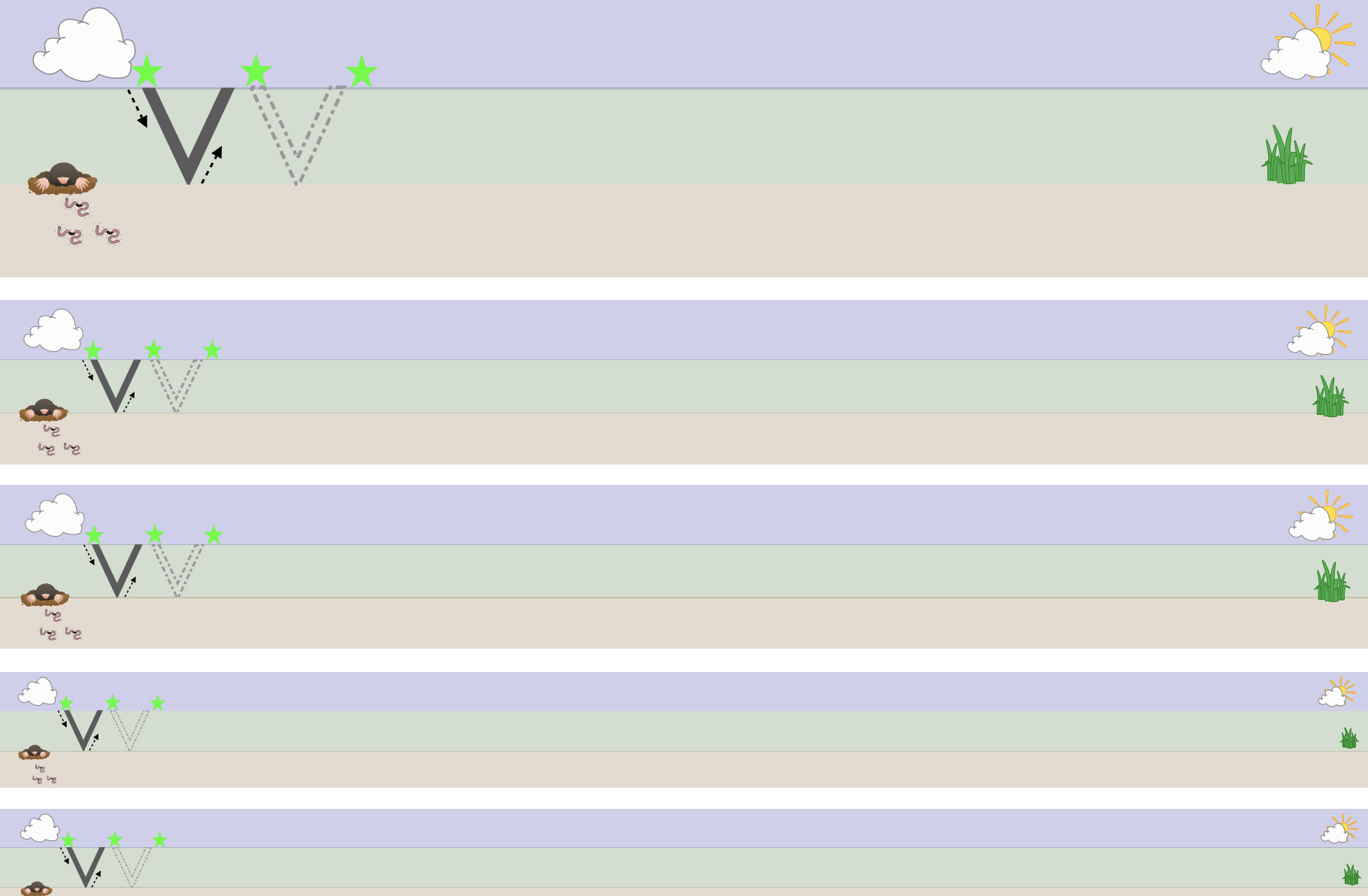 Thursday 21st May 2020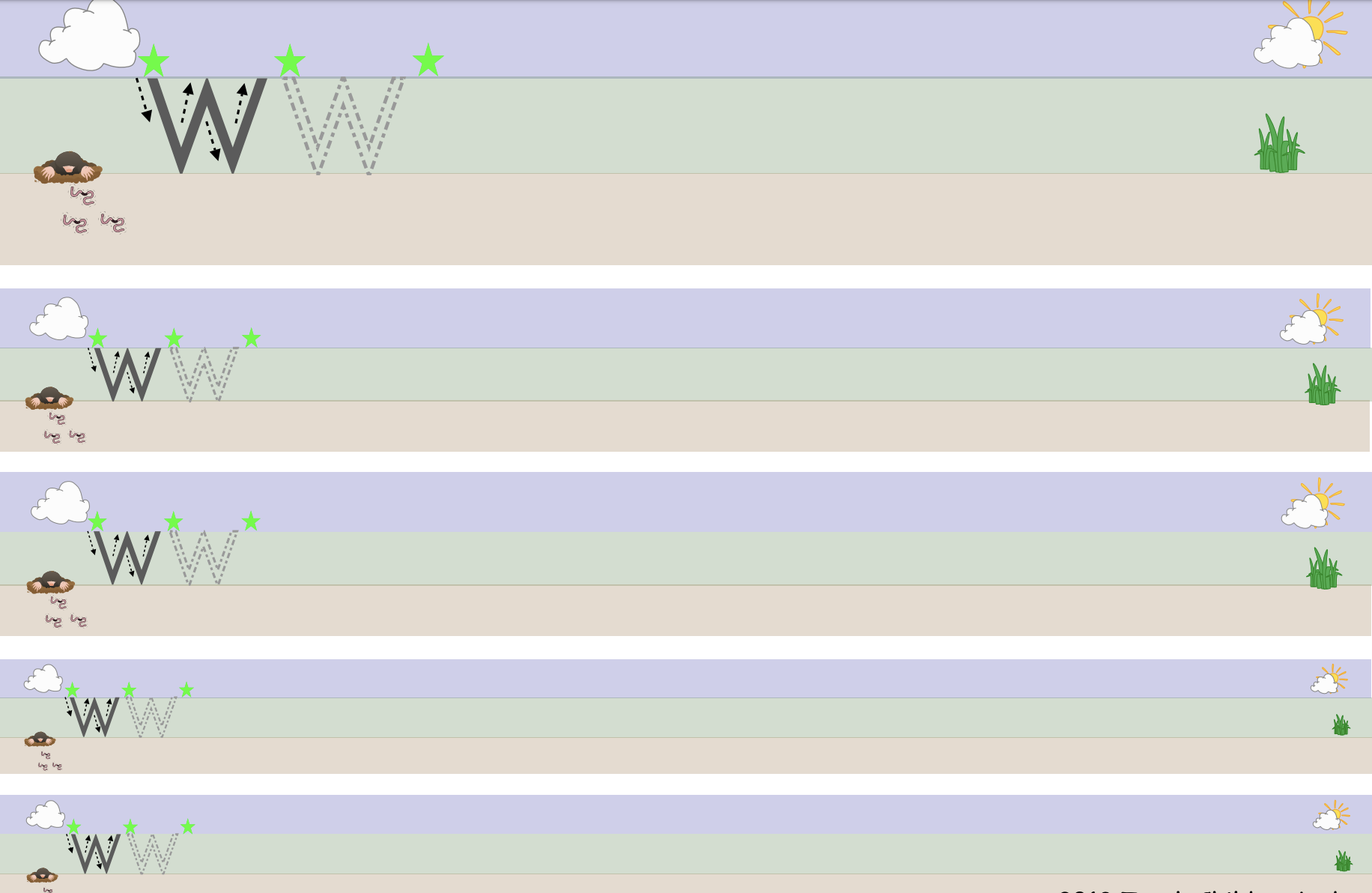 Friday 22nd May 2020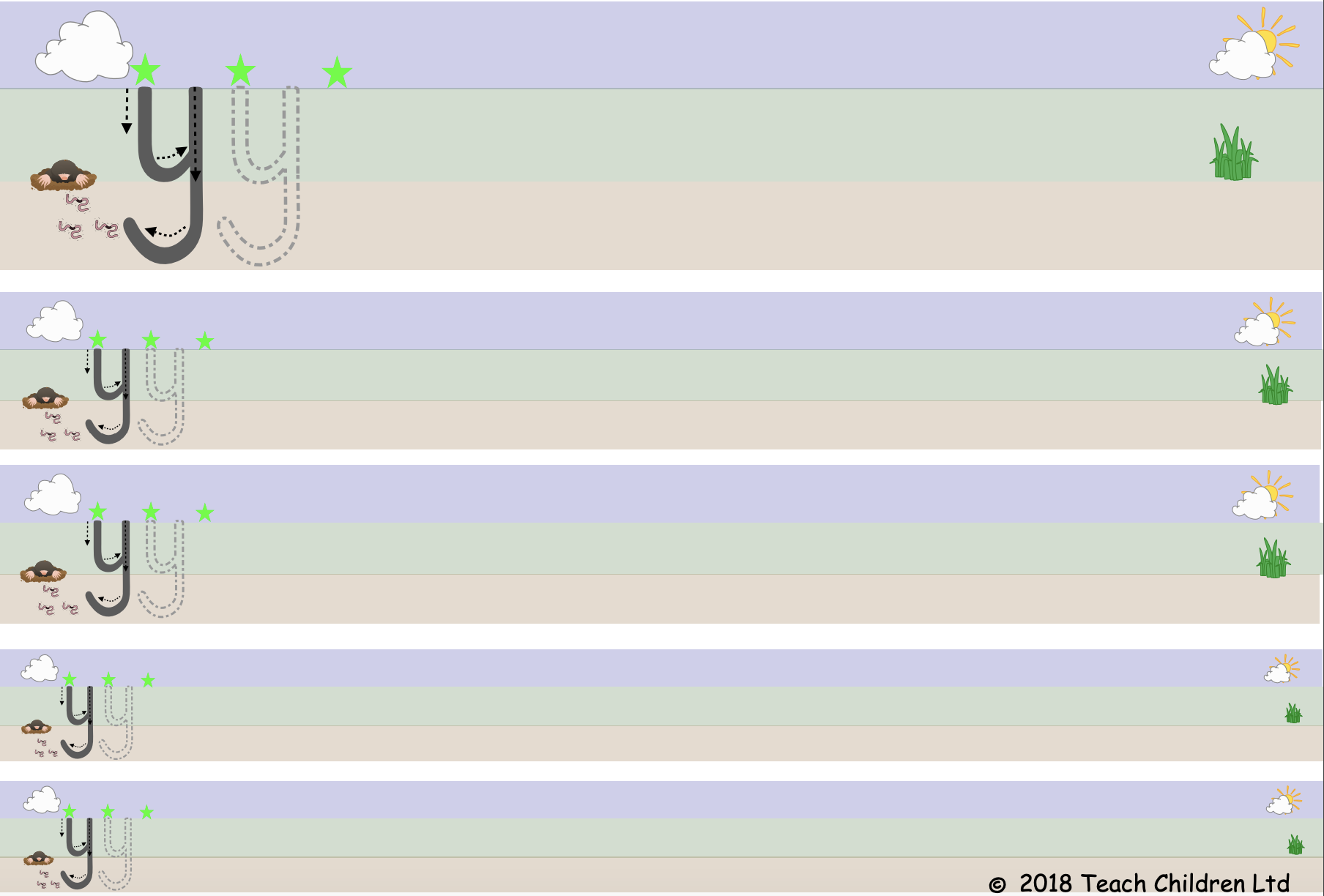 